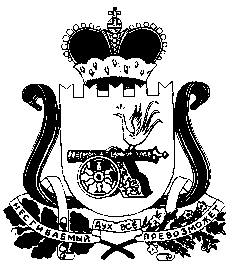 АДМИНИСТРАЦИЯ КОЗИНСКОГО сельского поселения смоленскогорайона СМОЛЕНСКОЙ ОБЛАСТИП О С Т А Н О В Л Е Н И Еот  12 декабря  2013     № 172Об утверждении Положения об организацииподготовки и обучения населения в областигражданской обороны и защиты  от чрезвычайных ситуаций  природного итехногенного характера на территорииКозинского сельского поселения Смоленского района  Смоленской области      	В соответствии с Федеральными законами от 21 декабря 1994 года   № 68-ФЗ «О защите населения и территорий от чрезвычайных ситуаций природного и техногенного характера», от 12 февраля 1998 года № 28-ФЗ «О гражданской обороне», законом Смоленской области от 28 декабря 2004 года № 122-з «О пожарной безопасности», Постановлениями Правительства Российской Федерации от 02 ноября года 2000 № 841 «Об утверждении Положения об организации обучения населения в области гражданской обороны», от 04 сентября 2003 № 547 «О подготовке населения в области защиты от чрезвычайных ситуаций природного и техногенного характера», Постановлением Смоленской области от 24 ноября 2005 года № 338 «Об утверждении  положении об организации подготовки и обучения населения в области гражданской обороны и защиты от чрезвычайных ситуаций природного и техногенного характера АДМИНИСТРАЦИЯ     ПОСТАНОВЛЯЕТ:1. Утвердить прилагаемое Положение об организации подготовки и обучения населения в области гражданской обороны и защиты от чрезвычайных ситуаций природного и техногенного характера на территории Козинского сельского поселения Смоленского района Смоленской области  (приложение  ). 2. Контроль за  выполнением настоящего постановления оставляю за собой.Глава АдминистрацииКозинского сельского поселения Смоленского района  Смоленской  области                                        Н.Д.Макаренков                                                                         от  12 декабря  2013     № 172                                                        ПОЛОЖЕНИЕоб организации подготовки и обучения населения в области гражданской обороны и защиты от чрезвычайных ситуаций природного и техногенного характера на территории Козинского сельского поселения Смоленского района Смоленской области                                         1. Общие положения.1.1. Настоящее Положение определяет основные задачи, формы и порядок организации подготовки и обучения населения в области гражданской обороны и защиты от чрезвычайных ситуаций (далее – ЧС) природного и техногенного характера.                     2. Группы населения, подлежащие обучению в области                    гражданской обороны и защиты от чрезвычайных ситуаций.2.1. В зависимости от степени участия в выполнении задач гражданской обороны, требований к уровню знаний, умений и навыков по гражданской обороне и защите от чрезвычайных ситуаций население Козинского сельского поселения Смоленского района Смоленской области подразделяется на следующие группы, подлежащие обучению:2.1.1. Руководители органов местного самоуправления и организаций расположенных в границах Козинского сельского поселения Смоленского района Смоленской области независимо от организационно-правовых форм и форм собственности (далее – руководители организаций) на территории  Козинского сельского поселения Смоленского района Смоленской области , включенные в состав муниципального звена Смоленской областной подсистемы единой государственной системы предупреждения и ликвидации чрезвычайных ситуаций (далее – Смоленская областная подсистема).2.1.2. Должностные лица гражданской обороны (далее – ГО) и защиты населения и территории от чрезвычайных ситуаций, руководители и работники органов, организаций специально уполномоченных решать задачи по гражданской обороне и чрезвычайным ситуациям, включенные на территории  Козинского сельского поселения Смоленского района Смоленской области, сельского поселения  в состав органов управления муниципального звена Смоленской областной подсистемы (далее - уполномоченные работники).2.1.3. Председатели и члены комиссий по предупреждению и ликвидации ЧС и обеспечению пожарной безопасности, по поддержанию устойчивого функционирования экономики, эвакуационных комиссий при Администрации Козинского сельского поселения Смоленского района Смоленской области, организаций, расположенных в границах Козинского сельского поселения Смоленского района Смоленской области.2.1.4. Руководители и личный состав нештатных аварийно-спасательных формирований. 2.1.5. Руководители аварийно - спасательных служб и их заместители.2.1.6. Личный состав аварийно-спасательных формирований.2.1.7. Лица, обучающиеся в общеобразовательных учреждениях, образовательных учреждениях начального, среднего и высшего профессионального образования.2.1.8. Учителя безопасности жизнедеятельности общеобразовательных учреждений и учреждений начального профессионального образования.2.1.9. Лица, занятые в сфере производства и обслуживания (далее - работающее население).2.1.10. Лица, не занятые в сфере производства и обслуживания (далее - неработающее население).                             3. Основные задачи обучения населения                                       в области ГО и защиты от ЧС.3.1. Основными задачами обучения населения в области ГО и защиты от ЧС являются:3.1.1. Обучение всех групп населения правилам поведения, основным способам защиты и действиям в ЧС, приемам оказания первой помощи пострадавшим, правилам пользования средствами индивидуальной и коллективной защиты.3.1.2. Выработка и совершенствование главы Администрации Козинского сельского поселения Смоленского района Смоленской области,  руководителей организаций, расположенных в границах Козинского сельского поселения Смоленского района Смоленской области практических навыков по проведению мероприятий ГО,  предупреждению ЧС мирного и военного времени и ликвидации их последствий, управления силами и средствами, входящими в состав муниципального звена Смоленской областной подсистемы.3.1.3. Практическое усвоение уполномоченными работниками в ходе учений и тренировок порядка действий при различных режимах функционирования муниципального звена Смоленской областной подсистемы в рамках работы единой государственной системы предупреждения и ликвидации ЧС, а также при проведении аварийно-спасательных и других неотложных работ.                 4. Организация подготовки населения в области                                             ГО и защиты от ЧС4.1. Подготовка населения в области ГО и защиты от ЧС, а также ЧС, возникших при ведении военных действий или в результате этих действий, осуществляется в рамках единой системы подготовки населения в области ГО и защиты населения от ЧС.4.2. Обучение населения осуществляется дифференцированно (по группам) путем привлечения на подготовку (переподготовку) и повышение квалификации, на плановых занятиях, проводимых по специальным программам, путем самостоятельной подготовки, а также участия в учебно-методических сборах и учениях по ГО и защите от ЧС.4.3. Обучение по вопросам ГО и ЧС на территории Смоленской области проводится в образовательных учреждениях общего и среднего профессионального образования, в учреждениях повышения квалификации, в Смоленском областном государственном бюджетном учреждении "Пожарно-спасательный центр" (далее - СОГБУ "Пожарно-спасательный центр"), на курсах ГО, непосредственно по месту работы и месту жительства.                     5. Формы обучения населения в области ГО и защиты от ЧС5.1. Обучение населения в области гражданской обороны и защиты от чрезвычайных ситуаций предусматривает:5.1.1. Для работающего населения - проведение занятий по месту работы согласно рекомендуемым программам и самостоятельное изучение порядка действий в ЧС с последующим закреплением полученных знаний и навыков на учениях и тренировках.5.1.2. Для неработающего населения - проведение бесед, лекций, просмотр учебных фильмов на базе учебных консультационных пунктов созданных при Администрации  муниципального образования « Смоленский район» Смоленской области, Администрациях сельских поселений и организациях жилищно-коммунального хозяйства, привлечение на учения и тренировки по месту жительства, а также самостоятельное изучение пособий, памяток, листовок и буклетов, прослушивание радиопередач и просмотр телепрограмм по вопросам защиты от ЧС.5.1.3. Для обучающихся в образовательных учреждениях - проведение занятий в учебное время по соответствующим программам в рамках курса "Основы безопасности жизнедеятельности" и дисциплины "Безопасность жизнедеятельности", утверждаемым Министерством образования и науки Российской Федерации по согласованию с Министерством Российской Федерации по делам гражданской обороны, чрезвычайным ситуациям и ликвидации последствий стихийных бедствий (далее - МЧС России).5.1.4. Для руководителей органов местного самоуправления Козинского сельского поселения Смоленского района Смоленской области,  руководителей организаций, председателей и членов комиссий по предупреждению и ликвидации ЧС и обеспечению пожарной безопасности, по поддержанию устойчивого функционирования экономики, эвакуационных комиссии при Администрации Козинского сельского поселения Смоленского района Смоленской области,  организаций, уполномоченных работников, преподавателей курса "Основы безопасности жизнедеятельности" и дисциплины "Безопасность жизнедеятельности" образовательных учреждений общего и профессионального образования - повышение квалификации не реже одного раза в 5 лет, проведение самостоятельной работы, а также участие в сборах, учениях и тренировках.5.1.5. Для лиц, впервые назначенных на должность, связанную с выполнением обязанностей в области ГО и ЧС, подготовка (переподготовка) или повышение квалификации в течение первого года работы является обязательной. Повышение квалификации может осуществляться по очной и очно-заочной  формам обучения, в том числе с использованием дистанционных образовательных технологий.                         6. Подготовка и повышение квалификации                       должностных лиц в области ГО и защиты от ЧС6.1. Повышение квалификации в области ГО и защиты от ЧС проходят:6.1.1. Руководители органов местного самоуправления  сельских поселений, уполномоченные работники, инструкторы и преподаватели курсов ГО  - в СОГБУ «Пожарно-спасательный центр».6.1.2. Руководители организаций отнесённых к категориям по ГО – в образовательных учреждениях МЧС России, в образовательных учреждениях дополнительного профессионального образования федеральных органов исполнительной власти и организаций (по специализации и подчиненности организаций), в СОГБУ «Пожарно-спасательный центр». 6.1.3. Руководители организаций, не отнесённых к категориям по ГО - в образовательных учреждениях дополнительного профессионального образования федеральных органов исполнительной власти и организаций (по специализации и подчиненности организаций), в СОГБУ «Пожарно-спасательный центр» и курсах ГО муниципальных образований. 6.1.4. Председатели и члены комиссий: по предупреждению и ликвидации ЧС и обеспечению пожарной безопасности; по поддержанию устойчивого функционирования экономики; приемных эвакопунктов при Администрации Козинского сельского поселения Смоленского района Смоленской области, расположенных в границах сельского поселения - в образовательных учреждениях, дополнительного профессионального образования федеральных органов исполнительной власти и организаций (по специализации и подчиненности организаций), в СОГБУ «Пожарно-спасательный центр».6.1.5. Председатели и члены комиссий по предупреждению и ликвидации ЧС и обеспечению пожарной безопасности, по поддержанию устойчивого функционирования экономики, эвакуационных комиссии в организациях, отнесённых к категориям по ГО - в образовательных учреждениях дополнительного профессионального образования федеральных органов исполнительной власти и организаций (по специализации и подчиненности организаций), в СОГБУ «Пожарно-спасательный центр».6.1.6. Учителя безопасности жизнедеятельности общеобразовательных учреждений и учреждений начального профессионального образования - в образовательных учреждениях дополнительного профессионального образования федеральных органов исполнительной власти и организаций (по специализации и подчиненности организаций), в СОГБУ «Пожарно-спасательный центр».6.1.7. Руководители  аварийно-спасательных служб и их заместители - в образовательных учреждениях дополнительного профессионального образования федеральных органов исполнительной власти и организаций (по специализации и подчиненности организаций), в СОГБУ «Пожарно-спасательный центр».6.1.8. Руководители нештатных аварийно-спасательных формирований - в образовательных учреждениях дополнительного профессионального образования федеральных органов исполнительной власти и организаций (по специализации и подчиненности организаций), в СОГБУ «Пожарно-спасательный центр».6.1.9 Личный состав аварийно-спасательных формирований - в образовательных учреждениях дополнительного профессионального образования федеральных органов исполнительной власти и организаций (по специализации и подчиненности организаций), в СОГБУ «Пожарно-спасательный центр». 6.1.10. Повышение  квалификации  может осуществляться по очной и очно-заочной формам  обучения, в том числе с использованием дистанционных образовательных технологий. Обучение в образовательных учреждениях дополнительного образования (повышения квалификации) в очередном учебном году осуществляется на основании заявок направленных в адрес Администрации Козинского сельского поселения Смоленского района Смоленской области до 25 мая текущего года.                                 7. Подготовка населения в области           ГО и защиты от ЧС по специальным учебным программам7.1. Подготовку в области ГО и защиты от ЧС по специальным учебным программам проходят:7.1.1. Учащиеся и студенты образовательных учреждений общего и профессионального образования в учебное время по программам курса "Основы безопасности жизнедеятельности" и дисциплины "Безопасность жизнедеятельности".7.1.2. Руководители (начальники) аварийно-спасательных формирований и личный состав формирований.Личный состав аварийно-спасательных формирований, работники, не входящие в состав аварийно-спасательных формирований, обучаются без отрыва от производства по месту работы.                           8. Порядок финансирования подготовки                  и обучения населения в области ГО и защиты от ЧС8.1. Финансирование обучения населения в области ГО и защиты от ЧС осуществляется за счет средств соответствующих бюджетов, выделяемых на подготовку и проведение мероприятий ГО и защиты населения и территорий от ЧС.8.2. Финансирование подготовки работающего населения в области защиты от ЧС, подготовки и аттестации аварийно-спасательных формирований, а также проведения организациями учений и тренировок осуществляется за счет организаций.Приложение  к постановлению Администрациимуниципального образованияКозинского сельского поселения Смоленского района Смоленской области